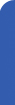 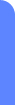 
Постановления Исполнительного комитета ФНПР 

Постановление Исполкома ФНПР от 31.05.2017 № 4-2 

31.05.2017 Об итогах коллективно-договорной кампании 2016 года и задачах на предстоящий периодВ 2016 году продлён на год срок действия Генерального соглашения между общероссийскими объединениями профсоюзов, общероссийскими объединениями работодателей и Правительством Российской Федерации на 2014-2016 годы, заключено одно федеральное соглашение по Южному федеральному округу на 2017-2019 годы и пролонгированы два окружных соглашения — по Центральному федеральному округу на 2017-2018 годы и Северо-Западному федеральному округу на 2017-2020 годы. В отчётном периоде также было заключено на федеральном уровне 15 отраслевых соглашений, 4 дополнительных соглашения о внесении изменений в действующие отраслевые соглашения и продлён срок действия 7 соглашений; на уровне субъектов Российской Федерации – 29 региональных трёхсторонних соглашений и пролонгированы на 2017-2019 годы 6 соглашений.Всего в настоящее время на всех уровнях социального партнерства действуют пять федерально-окружных соглашений, 61 отраслевое соглашение на федеральном уровне, 1044 отраслевых соглашений, заключённых на региональном уровне, 3596 отраслевых соглашений на территориальном уровне, 80 региональных трёхсторонних соглашений, 1919 территориальных трёхсторонних соглашений, 134745 коллективных договоров. По отдельным направлениям регулирования социально-трудовых отношений и иных непосредственно связанных с ними отношений действует 1700 соглашений.В 2016 году охват коллективными договорами организаций (предприятий), в которых созданы первичные профсоюзные организации, увеличился на 0,2 п.п. по отношению к итогам 2015 года и составил 92,5%. Охват коллективными договорами работников организаций, в которых действуют организации профсоюза, увеличился на 0,7 п.п. и составил 94,5%.Анализ результатов коллективно-договорной кампании 2016 года выявил следующие положительные тенденции:рост количества коллективных договоров, в которых установлена величина заработной платы не ниже прожиточного минимума трудоспособного населения в субъекте Российской Федерации и порядок индексации заработной платы;увеличение доли коллективных договоров, прошедших уведомительную регистрацию;увеличение количества региональных соглашений, устанавливающих обязательное участие профсоюзов в мероприятиях по предотвращению неплатёжеспособности организаций, фиктивного банкротства и по оказанию содействия работникам организаций, проходящих процесс банкротства;рост количества отраслевых соглашений, в которых содержится отдельный раздел по развитию кадрового потенциала.Вместе с тем в соглашениях и коллективных договорах сохраняются положения, которые носят неконкретный или рекомендательный характер либо дублируют действующие нормы права.В 2017 году завершается срок действия Генерального соглашения между общероссийскими объединениями профсоюзов, общероссийскими объединениями работодателей и Правительством Российской Федерации на 2014-2017 годы, 24 отраслевых соглашений, заключённых на федеральном  уровне; 30 региональных трёхсторонних соглашений.Несмотря на положительную тенденцию некоторых макроэкономических показателей в текущем году (снижение инфляции и стабилизация курса рубля), сохраняется стагнация реальной заработной платы и снижение реальных доходов населения. Продолжаются попытки со стороны власти и бизнеса по отмене социально-трудовых гарантий и по ослаблению государственного контроля в сфере трудовых отношений.В этих условиях основными целями коллективно-договорной кампании в 2017 году должны быть: повышение реальной заработной платы и доходов населения, сохранение трудовых прав и социальных гарантий членов профсоюзов, а также усиление профсоюзного контроля за соблюдением трудового законодательства и выполнением коллективных договоров и соглашений.Исполнительный комитет ФНПР постановляет:1. Принять к сведению информацию, выводы и предложения, содержащиеся в информационной записке «Итоги коллективно-договорной кампании 2016 года» (приложение № 1).2. Принять к сведению информацию о минимальной заработной плате в субъектах Российской Федерации по состоянию на 1 января 2017 г. (приложение № 2).3. Членским организациям ФНПР и их структурам в предстоящей коллективно-договорной кампании основываться на целях и задачах, установленных в Программе ФНПР «Достойный труд – основа благосостояния человека и развития страны» и стандартах достойного труда, формализованных решениями коллегиальных органов ФНПР 2012 года, а также определённых постановлениями Генерального Совета ФНПР от 2 марта 2016 года № 4-3    «О действиях профсоюзов в современных условиях», № 4-4 «О проекте концепции Генерального соглашения между общероссийскими объединениями профсоюзов, общероссийскими объединениями работодателей и Правительством Российской Федерации на очередной период» и от 26 октября 2016 года № 5-3 «О задачах профсоюзов в текущих социально-экономических условиях», добиваться включения в соглашения и коллективные договоры следующих обязательств:3.1. В области экономической политики:3.1.1. рассмотрения социальными партнёрами проектов и отчётов о ходе реализации стратегий, государственных программ в области социально-экономического развития отраслей, регионов, организаций (предприятий); 3.1.2. обсуждения социальными партнёрами вопросов бюджетной политики; в качестве основного приоритета бюджетной политики считать повышение уровня реальной заработной платы и сохранение социальных обязательств; 3.1.3. проведения мониторинга реализации указов Президента Российской Федерации от 7 мая 2012 года;3.1.4. обеспечения обсуждения социальными партнёрами регулируемых цен и тарифов (на этапе формирования) субъектов естественных монополий и компаний, оказывающих жилищно-коммунальные услуги;3.1.5. обеспечения учёта обязательств по заработной плате, установленных в соглашениях, при установлении тарифов на продукцию (услуги) субъектов естественных монополий и организаций, оказывающих жилищно-коммунальные услуги;3.1.6. проведения анализа последствий для работников от приватизации, реорганизации и банкротства организаций, выработки мер по минимизации негативных последствий данных процессов;3.1.7. рассмотрения отчётов о реализации федеральными органами исполнительной власти и органами исполнительной власти субъектов Российской Федерации мер по импортозамещению в промышленности и сельском хозяйстве.3.2. в области заработной платы:3.2.1. установления минимальных тарифных ставок, окладов работников, полностью отработавших норму рабочего времени и выполнивших нормы труда в нормальных условиях, на уровне не ниже минимального размера оплаты труда, установленного федеральным законом;3.2.2. установления конкретных сроков и величины повышения заработной платы с целью сохранения покупательной способности заработной платы; 3.2.3. увеличения доли вознаграждения за труд (оклада, должностного оклада, тарифной ставки) в структуре заработной платы;3.2.4. разработки мер по предотвращению и/ или сокращению задолженности по заработной плате;3.2.5. установления предельного соотношения между средней заработной платы работников к средней заработной плате руководителей не выше чем один к восьми;3.2.6. сохранения гарантий и компенсаций лицам, работающим в районах Крайнего Севера и приравненных к ним местностях;3.2.7. установления компенсационных выплат и социальных гарантий за работу в условиях, отклоняющихся от нормальных (ненормированный рабочий день, совмещение профессий, увеличение объема работ, расширение зон обслуживания, ночное время, сверхурочная работа и др.).3.3. в области занятости населения:3.3.1. проведения мониторинга ситуации на рынке труда в разрезе отраслей и регионов;3.3.2. разработки прогноза потребности в рабочей силе в профессионально-квалификационном разрезе;3.3.3. разработки и реализации мер по предотвращению массовых высвобождений работников;3.3.4. установления более жёстких критериев массового увольнения работников по сравнению с действующим законодательством;3.3.5. установления дополнительных гарантий при увольнении работников по сокращению численности или штата;3.3.6. осуществления опережающей профессиональной подготовки, переподготовки и повышения квалификации работников за счёт средств работодателей и государства;3.3.7. установления условий и порядка подготовки работников (профессиональное образование и профессиональное обучение) и получения ими дополнительного профессионального образования;3.3.8. приоритетного трудоустройства граждан Российской Федерации;3.3.9. участия организаций в конкурсах «Российская организация высокой социальной эффективности» и «Лучший по профессии»;3.4. в области социальной политики:3.4.1. сохранения объёмов социальных гарантий для работников;3.4.2. распространения социальных программ, направленных на поддержание здоровья работников, включая прохождение диспансеризации, развитие системы добровольного медицинского страхования и информирование работников о правах в системе обязательного медицинского страхования;3.4.3. проведения мероприятий, направленных на улучшение здоровья работающих, организацию отдыха и лечения, создание достойных условий для приёма пищи, частичную или полную компенсацию работникам стоимости обеда;3.5. в области охраны труда:3.5.1. разработки планов мероприятий по проведению специальной оценки условий труда, информировании работников о возможности реализации их права на участие в специальной оценке условий труда;3.5.2. обеспечения контроля за практической реализацией запланированных мероприятий по результатам СОУТ с целью снижения воздействия вредных и опасных производственных факторов на работающих или полному их устранению;3.5.3. включения в состав комиссий по специальной оценке условий труда представителей профсоюзов, прошедших обучение по охране труда и основам законодательства по СОУТ в обучающих организациях;3.5.4. обеспечения обучения представителей профсоюзов, направляемых в комиссии по специальной оценке условий труда, в научных учреждениях ФНПР, имеющих соответствующую компетенцию;3.6. в области гарантий профсоюзной деятельности: 3.6.1.  оплаты в размере не ниже средней заработной платы за счёт средств работодателей времени участия не освобождённых от основной работы членов выборных органов профсоюзных организаций в работе созываемых профессиональными союзами съездов, конференций, в работе выборных коллегиальных органов профессиональных союзов, а также краткосрочной профсоюзной учёбы; 3.6.2. исключения применения дисциплинарного взыскания в отношении работников, входящих в состав выборных органов профсоюзных организаций, без предварительного согласия соответствующего профсоюзного органа либо вышестоящего профсоюзного органа;3.6.3. создания условий для обеспечения деятельности профсоюзной организации, профсоюзных представителей и порядка взаимодействия представителей профсоюза с представителями работодателя;3.7. в области развития социального партнёрства:3.7.1. согласования локальных нормативных актов, принимаемых по вопросам социально-трудовых отношений, с выборным органом первичной профсоюзной организации;3.7.2. участия работников в управлении предприятием (организацией) в различных формах;3.7.3. индикаторов выполнения обязательств соглашений и коллективных договоров;3.7.4. обучения представителей сторон социального партнерства по вопросам регулирования социально-трудовых отношений за счет средств государства и работодателей.4. Членским организациям ФНПР:4.1. содействовать проведению коллективных переговоров в организациях (предприятиях), где созданы первичные профсоюзные организации, но не заключены коллективные договоры;4.2. обеспечивать рассмотрение вопроса о выполнении соглашений и коллективных договоров на заседаниях коллегиальных органов организаций профсоюзов, инициировать обсуждение указанного вопроса на заседаниях комиссий по регулированию социально-трудовых отношений;4.3. обеспечивать организационно-методическое и правовое сопровождение коллективно-договорного регулирования на территориальном и локальном уровнях социального партнерства 4.4. осуществлять профсоюзный контроль за соблюдением требований Федерального закона от 28.12.2013 № 426-ФЗ «О специальной оценке условий труда»;4.5. проводить обучение руководителей профсоюзных комитетов всех уровней, правовых инспекторов, технических инспекторов труда профсоюзов по вопросам регулирования социально-трудовых отношений, в том числе по специальной оценке условий труда;4.6. оказывать помощь членам профсоюза и выборным органам первичных профсоюзных организаций по вопросам проведения специальной оценки условий труда;4.7. представить в Департамент социально-трудовых отношений и социального партнёрства Аппарата ФНПР в письменном и/ или электронном виде информацию о выполнении коллективных договоров и соглашений и об итогах коллективно-договорной кампании 2017 года не позднее 1 марта 2018 года.5. Общероссийским (межрегиональным) профсоюзам добиваться включения в соглашения следующих обязательств:5.1. разработки отраслевых систем оплаты труда с дифференциацией размеров должностных окладов, ставок заработной платы по уровням квалификации;5.2. участия представителей профсоюзов в деятельности советов по профессиональным квалификациям;5.3. установления профсоюзного контроля над применением профессиональных стандартов с целью недопущения повышения интенсификации труда и изменения должностных обязанностей работников, необоснованных увольнений или переводов на другую работу, снижения размера заработной платы;5.4. установления допустимой доли иностранных работников, привлекаемых в Российскую Федерацию для осуществления трудовой деятельности.6. Территориальным объединениям организаций профсоюзов добиваться включения в соглашения следующих обязательств:6.1. в области экономической политики:6.1.1. прозрачности и социальной направленности бюджетной политики; ориентации бюджетной системы на устойчивый экономический рост, инвестиции в инфраструктуру, высокотехнологичные отрасли, науку и социальную сферу, повышение уровня жизни работников;6.1.2. обеспечения согласованности тарифной и ценовой политики с  динамикой денежных доходов населения; 6.2.    в области заработной платы:6.2.1. установления размера минимальной заработной платы в субъектах Российской Федерации в абсолютном выражении на уровне не ниже величины прожиточного минимума трудоспособного населения без учета компенсационных и стимулирующих выплат, в том числе для работников бюджетного сектора экономики, региональными соглашениями о минимальной заработной плате;6.2.2. осуществления контроля региональными трехсторонними комиссиями по регулированию социально-трудовых отношений обязательств по минимальной заработной плате всеми работодателями;6.2.3. разработки методики и расчета размера регионального минимального потребительского бюджета работающего человека как величины, обеспечивающей удовлетворение необходимых материальных и духовных потребностей работника без учета семейной нагрузки;6.3. в области занятости:6.3.1. разработки региональных программ содействия занятости населения, в том числе направленных на сохранение рабочих мест, предотвращение массовых увольнений, осуществление опережающей профессиональной подготовки, переподготовки и повышения квалификации работников за счёт средств государства и работодателей;6.3.2. разработки прогноза баланса трудовых ресурсов в профессионально-квалификационном разрезе на долгосрочный период;6.3.3. разработки и реализации мер, обеспечивающих приоритетное трудоустройство отечественных работников на вакантные рабочие места;6.3.4. установления количества и стоимости патентов для иностранных граждан, прибывших на территорию субъекта Российской Федерации в целях осуществления трудовой деятельности в порядке, не требующем получения визы, на основании патента;6.3.5. установления допустимой доли иностранных работников, привлекаемых в Российскую Федерацию резидентами территорий опережающего социально-экономического развития для осуществления трудовой деятельности;6.3.6. разработки и осуществления контроля над реализацией комплексных инвестиционных планов в моногородах;6.3.7. обеспечения финансирования внутрирегиональной мобильности граждан за счёт средств государства и работодателей;6.4. в сфере социального партнёрства:6.4.1. установления критериев мотивированного отказа работодателей от присоединения к соглашениям, заключаемым на региональном и территориальном уровнях;6.4.2. включения в условия инвестиционных договоров, заключаемых субъектом Российской Федерации с иностранным инвестором, положений о присоединении к действующим региональным соглашениям (в том числе по минимальной заработной плате) и об участии в системе социального партнёрства.7. Секретарям ФНПР, представителям ФНПР в федеральных округах представить в Департамент социально-трудовых отношений и социального партнёрства Аппарата ФНПР в письменном и/или электронном виде информацию о выполнении федерально-окружных соглашений и об итогах переговоров по заключению новых федерально-окружных соглашений не позднее 
1 марта 2018 года.8. Секретарям ФНПР, представителям ФНПР в федеральных округах вести мониторинг минимальной заработной платы по субъектам Российской Федерации и направлять его результаты в Департамент социально-трудовых отношений и социального партнёрства Аппарата ФНПР ежеквартально.9. Департаменту социально-трудовых отношений и социального партнёрства Аппарата ФНПР: 9.1. обобщать и публиковать данные мониторинга минимальной заработной платы по субъектам Российской Федерации на сайте ФНПР;9.2. доработать формы отчётности колдоговорной кампании с учётом замечаний и предложений членских организаций ФНПР; 9.3. в рамках проведения ФНПР семинара по социально-экономическим вопросам провести обучение по подготовки отчётов по итогам коллективно-договорной кампании 2017 года.10. Академии труда и социальных отношений внедрить в программу повышения квалификации Института профсоюзного движения обучение представителей первичных профсоюзных организаций оценке финансово-экономической деятельности организации (бюджета).
Постановления Исполнительного комитета ФНПР 

Постановление Исполкома ФНПР от 31.05.2017 № 4-2 

31.05.2017 Об итогах коллективно-договорной кампании 2016 года и задачах на предстоящий периодВ 2016 году продлён на год срок действия Генерального соглашения между общероссийскими объединениями профсоюзов, общероссийскими объединениями работодателей и Правительством Российской Федерации на 2014-2016 годы, заключено одно федеральное соглашение по Южному федеральному округу на 2017-2019 годы и пролонгированы два окружных соглашения — по Центральному федеральному округу на 2017-2018 годы и Северо-Западному федеральному округу на 2017-2020 годы. В отчётном периоде также было заключено на федеральном уровне 15 отраслевых соглашений, 4 дополнительных соглашения о внесении изменений в действующие отраслевые соглашения и продлён срок действия 7 соглашений; на уровне субъектов Российской Федерации – 29 региональных трёхсторонних соглашений и пролонгированы на 2017-2019 годы 6 соглашений.Всего в настоящее время на всех уровнях социального партнерства действуют пять федерально-окружных соглашений, 61 отраслевое соглашение на федеральном уровне, 1044 отраслевых соглашений, заключённых на региональном уровне, 3596 отраслевых соглашений на территориальном уровне, 80 региональных трёхсторонних соглашений, 1919 территориальных трёхсторонних соглашений, 134745 коллективных договоров. По отдельным направлениям регулирования социально-трудовых отношений и иных непосредственно связанных с ними отношений действует 1700 соглашений.В 2016 году охват коллективными договорами организаций (предприятий), в которых созданы первичные профсоюзные организации, увеличился на 0,2 п.п. по отношению к итогам 2015 года и составил 92,5%. Охват коллективными договорами работников организаций, в которых действуют организации профсоюза, увеличился на 0,7 п.п. и составил 94,5%.Анализ результатов коллективно-договорной кампании 2016 года выявил следующие положительные тенденции:рост количества коллективных договоров, в которых установлена величина заработной платы не ниже прожиточного минимума трудоспособного населения в субъекте Российской Федерации и порядок индексации заработной платы;увеличение доли коллективных договоров, прошедших уведомительную регистрацию;увеличение количества региональных соглашений, устанавливающих обязательное участие профсоюзов в мероприятиях по предотвращению неплатёжеспособности организаций, фиктивного банкротства и по оказанию содействия работникам организаций, проходящих процесс банкротства;рост количества отраслевых соглашений, в которых содержится отдельный раздел по развитию кадрового потенциала.Вместе с тем в соглашениях и коллективных договорах сохраняются положения, которые носят неконкретный или рекомендательный характер либо дублируют действующие нормы права.В 2017 году завершается срок действия Генерального соглашения между общероссийскими объединениями профсоюзов, общероссийскими объединениями работодателей и Правительством Российской Федерации на 2014-2017 годы, 24 отраслевых соглашений, заключённых на федеральном  уровне; 30 региональных трёхсторонних соглашений.Несмотря на положительную тенденцию некоторых макроэкономических показателей в текущем году (снижение инфляции и стабилизация курса рубля), сохраняется стагнация реальной заработной платы и снижение реальных доходов населения. Продолжаются попытки со стороны власти и бизнеса по отмене социально-трудовых гарантий и по ослаблению государственного контроля в сфере трудовых отношений.В этих условиях основными целями коллективно-договорной кампании в 2017 году должны быть: повышение реальной заработной платы и доходов населения, сохранение трудовых прав и социальных гарантий членов профсоюзов, а также усиление профсоюзного контроля за соблюдением трудового законодательства и выполнением коллективных договоров и соглашений.Исполнительный комитет ФНПР постановляет:1. Принять к сведению информацию, выводы и предложения, содержащиеся в информационной записке «Итоги коллективно-договорной кампании 2016 года» (приложение № 1).2. Принять к сведению информацию о минимальной заработной плате в субъектах Российской Федерации по состоянию на 1 января 2017 г. (приложение № 2).3. Членским организациям ФНПР и их структурам в предстоящей коллективно-договорной кампании основываться на целях и задачах, установленных в Программе ФНПР «Достойный труд – основа благосостояния человека и развития страны» и стандартах достойного труда, формализованных решениями коллегиальных органов ФНПР 2012 года, а также определённых постановлениями Генерального Совета ФНПР от 2 марта 2016 года № 4-3    «О действиях профсоюзов в современных условиях», № 4-4 «О проекте концепции Генерального соглашения между общероссийскими объединениями профсоюзов, общероссийскими объединениями работодателей и Правительством Российской Федерации на очередной период» и от 26 октября 2016 года № 5-3 «О задачах профсоюзов в текущих социально-экономических условиях», добиваться включения в соглашения и коллективные договоры следующих обязательств:3.1. В области экономической политики:3.1.1. рассмотрения социальными партнёрами проектов и отчётов о ходе реализации стратегий, государственных программ в области социально-экономического развития отраслей, регионов, организаций (предприятий); 3.1.2. обсуждения социальными партнёрами вопросов бюджетной политики; в качестве основного приоритета бюджетной политики считать повышение уровня реальной заработной платы и сохранение социальных обязательств; 3.1.3. проведения мониторинга реализации указов Президента Российской Федерации от 7 мая 2012 года;3.1.4. обеспечения обсуждения социальными партнёрами регулируемых цен и тарифов (на этапе формирования) субъектов естественных монополий и компаний, оказывающих жилищно-коммунальные услуги;3.1.5. обеспечения учёта обязательств по заработной плате, установленных в соглашениях, при установлении тарифов на продукцию (услуги) субъектов естественных монополий и организаций, оказывающих жилищно-коммунальные услуги;3.1.6. проведения анализа последствий для работников от приватизации, реорганизации и банкротства организаций, выработки мер по минимизации негативных последствий данных процессов;3.1.7. рассмотрения отчётов о реализации федеральными органами исполнительной власти и органами исполнительной власти субъектов Российской Федерации мер по импортозамещению в промышленности и сельском хозяйстве.3.2. в области заработной платы:3.2.1. установления минимальных тарифных ставок, окладов работников, полностью отработавших норму рабочего времени и выполнивших нормы труда в нормальных условиях, на уровне не ниже минимального размера оплаты труда, установленного федеральным законом;3.2.2. установления конкретных сроков и величины повышения заработной платы с целью сохранения покупательной способности заработной платы; 3.2.3. увеличения доли вознаграждения за труд (оклада, должностного оклада, тарифной ставки) в структуре заработной платы;3.2.4. разработки мер по предотвращению и/ или сокращению задолженности по заработной плате;3.2.5. установления предельного соотношения между средней заработной платы работников к средней заработной плате руководителей не выше чем один к восьми;3.2.6. сохранения гарантий и компенсаций лицам, работающим в районах Крайнего Севера и приравненных к ним местностях;3.2.7. установления компенсационных выплат и социальных гарантий за работу в условиях, отклоняющихся от нормальных (ненормированный рабочий день, совмещение профессий, увеличение объема работ, расширение зон обслуживания, ночное время, сверхурочная работа и др.).3.3. в области занятости населения:3.3.1. проведения мониторинга ситуации на рынке труда в разрезе отраслей и регионов;3.3.2. разработки прогноза потребности в рабочей силе в профессионально-квалификационном разрезе;3.3.3. разработки и реализации мер по предотвращению массовых высвобождений работников;3.3.4. установления более жёстких критериев массового увольнения работников по сравнению с действующим законодательством;3.3.5. установления дополнительных гарантий при увольнении работников по сокращению численности или штата;3.3.6. осуществления опережающей профессиональной подготовки, переподготовки и повышения квалификации работников за счёт средств работодателей и государства;3.3.7. установления условий и порядка подготовки работников (профессиональное образование и профессиональное обучение) и получения ими дополнительного профессионального образования;3.3.8. приоритетного трудоустройства граждан Российской Федерации;3.3.9. участия организаций в конкурсах «Российская организация высокой социальной эффективности» и «Лучший по профессии»;3.4. в области социальной политики:3.4.1. сохранения объёмов социальных гарантий для работников;3.4.2. распространения социальных программ, направленных на поддержание здоровья работников, включая прохождение диспансеризации, развитие системы добровольного медицинского страхования и информирование работников о правах в системе обязательного медицинского страхования;3.4.3. проведения мероприятий, направленных на улучшение здоровья работающих, организацию отдыха и лечения, создание достойных условий для приёма пищи, частичную или полную компенсацию работникам стоимости обеда;3.5. в области охраны труда:3.5.1. разработки планов мероприятий по проведению специальной оценки условий труда, информировании работников о возможности реализации их права на участие в специальной оценке условий труда;3.5.2. обеспечения контроля за практической реализацией запланированных мероприятий по результатам СОУТ с целью снижения воздействия вредных и опасных производственных факторов на работающих или полному их устранению;3.5.3. включения в состав комиссий по специальной оценке условий труда представителей профсоюзов, прошедших обучение по охране труда и основам законодательства по СОУТ в обучающих организациях;3.5.4. обеспечения обучения представителей профсоюзов, направляемых в комиссии по специальной оценке условий труда, в научных учреждениях ФНПР, имеющих соответствующую компетенцию;3.6. в области гарантий профсоюзной деятельности: 3.6.1.  оплаты в размере не ниже средней заработной платы за счёт средств работодателей времени участия не освобождённых от основной работы членов выборных органов профсоюзных организаций в работе созываемых профессиональными союзами съездов, конференций, в работе выборных коллегиальных органов профессиональных союзов, а также краткосрочной профсоюзной учёбы; 3.6.2. исключения применения дисциплинарного взыскания в отношении работников, входящих в состав выборных органов профсоюзных организаций, без предварительного согласия соответствующего профсоюзного органа либо вышестоящего профсоюзного органа;3.6.3. создания условий для обеспечения деятельности профсоюзной организации, профсоюзных представителей и порядка взаимодействия представителей профсоюза с представителями работодателя;3.7. в области развития социального партнёрства:3.7.1. согласования локальных нормативных актов, принимаемых по вопросам социально-трудовых отношений, с выборным органом первичной профсоюзной организации;3.7.2. участия работников в управлении предприятием (организацией) в различных формах;3.7.3. индикаторов выполнения обязательств соглашений и коллективных договоров;3.7.4. обучения представителей сторон социального партнерства по вопросам регулирования социально-трудовых отношений за счет средств государства и работодателей.4. Членским организациям ФНПР:4.1. содействовать проведению коллективных переговоров в организациях (предприятиях), где созданы первичные профсоюзные организации, но не заключены коллективные договоры;4.2. обеспечивать рассмотрение вопроса о выполнении соглашений и коллективных договоров на заседаниях коллегиальных органов организаций профсоюзов, инициировать обсуждение указанного вопроса на заседаниях комиссий по регулированию социально-трудовых отношений;4.3. обеспечивать организационно-методическое и правовое сопровождение коллективно-договорного регулирования на территориальном и локальном уровнях социального партнерства 4.4. осуществлять профсоюзный контроль за соблюдением требований Федерального закона от 28.12.2013 № 426-ФЗ «О специальной оценке условий труда»;4.5. проводить обучение руководителей профсоюзных комитетов всех уровней, правовых инспекторов, технических инспекторов труда профсоюзов по вопросам регулирования социально-трудовых отношений, в том числе по специальной оценке условий труда;4.6. оказывать помощь членам профсоюза и выборным органам первичных профсоюзных организаций по вопросам проведения специальной оценки условий труда;4.7. представить в Департамент социально-трудовых отношений и социального партнёрства Аппарата ФНПР в письменном и/ или электронном виде информацию о выполнении коллективных договоров и соглашений и об итогах коллективно-договорной кампании 2017 года не позднее 1 марта 2018 года.5. Общероссийским (межрегиональным) профсоюзам добиваться включения в соглашения следующих обязательств:5.1. разработки отраслевых систем оплаты труда с дифференциацией размеров должностных окладов, ставок заработной платы по уровням квалификации;5.2. участия представителей профсоюзов в деятельности советов по профессиональным квалификациям;5.3. установления профсоюзного контроля над применением профессиональных стандартов с целью недопущения повышения интенсификации труда и изменения должностных обязанностей работников, необоснованных увольнений или переводов на другую работу, снижения размера заработной платы;5.4. установления допустимой доли иностранных работников, привлекаемых в Российскую Федерацию для осуществления трудовой деятельности.6. Территориальным объединениям организаций профсоюзов добиваться включения в соглашения следующих обязательств:6.1. в области экономической политики:6.1.1. прозрачности и социальной направленности бюджетной политики; ориентации бюджетной системы на устойчивый экономический рост, инвестиции в инфраструктуру, высокотехнологичные отрасли, науку и социальную сферу, повышение уровня жизни работников;6.1.2. обеспечения согласованности тарифной и ценовой политики с  динамикой денежных доходов населения; 6.2.    в области заработной платы:6.2.1. установления размера минимальной заработной платы в субъектах Российской Федерации в абсолютном выражении на уровне не ниже величины прожиточного минимума трудоспособного населения без учета компенсационных и стимулирующих выплат, в том числе для работников бюджетного сектора экономики, региональными соглашениями о минимальной заработной плате;6.2.2. осуществления контроля региональными трехсторонними комиссиями по регулированию социально-трудовых отношений обязательств по минимальной заработной плате всеми работодателями;6.2.3. разработки методики и расчета размера регионального минимального потребительского бюджета работающего человека как величины, обеспечивающей удовлетворение необходимых материальных и духовных потребностей работника без учета семейной нагрузки;6.3. в области занятости:6.3.1. разработки региональных программ содействия занятости населения, в том числе направленных на сохранение рабочих мест, предотвращение массовых увольнений, осуществление опережающей профессиональной подготовки, переподготовки и повышения квалификации работников за счёт средств государства и работодателей;6.3.2. разработки прогноза баланса трудовых ресурсов в профессионально-квалификационном разрезе на долгосрочный период;6.3.3. разработки и реализации мер, обеспечивающих приоритетное трудоустройство отечественных работников на вакантные рабочие места;6.3.4. установления количества и стоимости патентов для иностранных граждан, прибывших на территорию субъекта Российской Федерации в целях осуществления трудовой деятельности в порядке, не требующем получения визы, на основании патента;6.3.5. установления допустимой доли иностранных работников, привлекаемых в Российскую Федерацию резидентами территорий опережающего социально-экономического развития для осуществления трудовой деятельности;6.3.6. разработки и осуществления контроля над реализацией комплексных инвестиционных планов в моногородах;6.3.7. обеспечения финансирования внутрирегиональной мобильности граждан за счёт средств государства и работодателей;6.4. в сфере социального партнёрства:6.4.1. установления критериев мотивированного отказа работодателей от присоединения к соглашениям, заключаемым на региональном и территориальном уровнях;6.4.2. включения в условия инвестиционных договоров, заключаемых субъектом Российской Федерации с иностранным инвестором, положений о присоединении к действующим региональным соглашениям (в том числе по минимальной заработной плате) и об участии в системе социального партнёрства.7. Секретарям ФНПР, представителям ФНПР в федеральных округах представить в Департамент социально-трудовых отношений и социального партнёрства Аппарата ФНПР в письменном и/или электронном виде информацию о выполнении федерально-окружных соглашений и об итогах переговоров по заключению новых федерально-окружных соглашений не позднее 
1 марта 2018 года.8. Секретарям ФНПР, представителям ФНПР в федеральных округах вести мониторинг минимальной заработной платы по субъектам Российской Федерации и направлять его результаты в Департамент социально-трудовых отношений и социального партнёрства Аппарата ФНПР ежеквартально.9. Департаменту социально-трудовых отношений и социального партнёрства Аппарата ФНПР: 9.1. обобщать и публиковать данные мониторинга минимальной заработной платы по субъектам Российской Федерации на сайте ФНПР;9.2. доработать формы отчётности колдоговорной кампании с учётом замечаний и предложений членских организаций ФНПР; 9.3. в рамках проведения ФНПР семинара по социально-экономическим вопросам провести обучение по подготовки отчётов по итогам коллективно-договорной кампании 2017 года.10. Академии труда и социальных отношений внедрить в программу повышения квалификации Института профсоюзного движения обучение представителей первичных профсоюзных организаций оценке финансово-экономической деятельности организации (бюджета).
Постановления Исполнительного комитета ФНПР 

Постановление Исполкома ФНПР от 31.05.2017 № 4-2 

31.05.2017 Об итогах коллективно-договорной кампании 2016 года и задачах на предстоящий периодВ 2016 году продлён на год срок действия Генерального соглашения между общероссийскими объединениями профсоюзов, общероссийскими объединениями работодателей и Правительством Российской Федерации на 2014-2016 годы, заключено одно федеральное соглашение по Южному федеральному округу на 2017-2019 годы и пролонгированы два окружных соглашения — по Центральному федеральному округу на 2017-2018 годы и Северо-Западному федеральному округу на 2017-2020 годы. В отчётном периоде также было заключено на федеральном уровне 15 отраслевых соглашений, 4 дополнительных соглашения о внесении изменений в действующие отраслевые соглашения и продлён срок действия 7 соглашений; на уровне субъектов Российской Федерации – 29 региональных трёхсторонних соглашений и пролонгированы на 2017-2019 годы 6 соглашений.Всего в настоящее время на всех уровнях социального партнерства действуют пять федерально-окружных соглашений, 61 отраслевое соглашение на федеральном уровне, 1044 отраслевых соглашений, заключённых на региональном уровне, 3596 отраслевых соглашений на территориальном уровне, 80 региональных трёхсторонних соглашений, 1919 территориальных трёхсторонних соглашений, 134745 коллективных договоров. По отдельным направлениям регулирования социально-трудовых отношений и иных непосредственно связанных с ними отношений действует 1700 соглашений.В 2016 году охват коллективными договорами организаций (предприятий), в которых созданы первичные профсоюзные организации, увеличился на 0,2 п.п. по отношению к итогам 2015 года и составил 92,5%. Охват коллективными договорами работников организаций, в которых действуют организации профсоюза, увеличился на 0,7 п.п. и составил 94,5%.Анализ результатов коллективно-договорной кампании 2016 года выявил следующие положительные тенденции:рост количества коллективных договоров, в которых установлена величина заработной платы не ниже прожиточного минимума трудоспособного населения в субъекте Российской Федерации и порядок индексации заработной платы;увеличение доли коллективных договоров, прошедших уведомительную регистрацию;увеличение количества региональных соглашений, устанавливающих обязательное участие профсоюзов в мероприятиях по предотвращению неплатёжеспособности организаций, фиктивного банкротства и по оказанию содействия работникам организаций, проходящих процесс банкротства;рост количества отраслевых соглашений, в которых содержится отдельный раздел по развитию кадрового потенциала.Вместе с тем в соглашениях и коллективных договорах сохраняются положения, которые носят неконкретный или рекомендательный характер либо дублируют действующие нормы права.В 2017 году завершается срок действия Генерального соглашения между общероссийскими объединениями профсоюзов, общероссийскими объединениями работодателей и Правительством Российской Федерации на 2014-2017 годы, 24 отраслевых соглашений, заключённых на федеральном  уровне; 30 региональных трёхсторонних соглашений.Несмотря на положительную тенденцию некоторых макроэкономических показателей в текущем году (снижение инфляции и стабилизация курса рубля), сохраняется стагнация реальной заработной платы и снижение реальных доходов населения. Продолжаются попытки со стороны власти и бизнеса по отмене социально-трудовых гарантий и по ослаблению государственного контроля в сфере трудовых отношений.В этих условиях основными целями коллективно-договорной кампании в 2017 году должны быть: повышение реальной заработной платы и доходов населения, сохранение трудовых прав и социальных гарантий членов профсоюзов, а также усиление профсоюзного контроля за соблюдением трудового законодательства и выполнением коллективных договоров и соглашений.Исполнительный комитет ФНПР постановляет:1. Принять к сведению информацию, выводы и предложения, содержащиеся в информационной записке «Итоги коллективно-договорной кампании 2016 года» (приложение № 1).2. Принять к сведению информацию о минимальной заработной плате в субъектах Российской Федерации по состоянию на 1 января 2017 г. (приложение № 2).3. Членским организациям ФНПР и их структурам в предстоящей коллективно-договорной кампании основываться на целях и задачах, установленных в Программе ФНПР «Достойный труд – основа благосостояния человека и развития страны» и стандартах достойного труда, формализованных решениями коллегиальных органов ФНПР 2012 года, а также определённых постановлениями Генерального Совета ФНПР от 2 марта 2016 года № 4-3    «О действиях профсоюзов в современных условиях», № 4-4 «О проекте концепции Генерального соглашения между общероссийскими объединениями профсоюзов, общероссийскими объединениями работодателей и Правительством Российской Федерации на очередной период» и от 26 октября 2016 года № 5-3 «О задачах профсоюзов в текущих социально-экономических условиях», добиваться включения в соглашения и коллективные договоры следующих обязательств:3.1. В области экономической политики:3.1.1. рассмотрения социальными партнёрами проектов и отчётов о ходе реализации стратегий, государственных программ в области социально-экономического развития отраслей, регионов, организаций (предприятий); 3.1.2. обсуждения социальными партнёрами вопросов бюджетной политики; в качестве основного приоритета бюджетной политики считать повышение уровня реальной заработной платы и сохранение социальных обязательств; 3.1.3. проведения мониторинга реализации указов Президента Российской Федерации от 7 мая 2012 года;3.1.4. обеспечения обсуждения социальными партнёрами регулируемых цен и тарифов (на этапе формирования) субъектов естественных монополий и компаний, оказывающих жилищно-коммунальные услуги;3.1.5. обеспечения учёта обязательств по заработной плате, установленных в соглашениях, при установлении тарифов на продукцию (услуги) субъектов естественных монополий и организаций, оказывающих жилищно-коммунальные услуги;3.1.6. проведения анализа последствий для работников от приватизации, реорганизации и банкротства организаций, выработки мер по минимизации негативных последствий данных процессов;3.1.7. рассмотрения отчётов о реализации федеральными органами исполнительной власти и органами исполнительной власти субъектов Российской Федерации мер по импортозамещению в промышленности и сельском хозяйстве.3.2. в области заработной платы:3.2.1. установления минимальных тарифных ставок, окладов работников, полностью отработавших норму рабочего времени и выполнивших нормы труда в нормальных условиях, на уровне не ниже минимального размера оплаты труда, установленного федеральным законом;3.2.2. установления конкретных сроков и величины повышения заработной платы с целью сохранения покупательной способности заработной платы; 3.2.3. увеличения доли вознаграждения за труд (оклада, должностного оклада, тарифной ставки) в структуре заработной платы;3.2.4. разработки мер по предотвращению и/ или сокращению задолженности по заработной плате;3.2.5. установления предельного соотношения между средней заработной платы работников к средней заработной плате руководителей не выше чем один к восьми;3.2.6. сохранения гарантий и компенсаций лицам, работающим в районах Крайнего Севера и приравненных к ним местностях;3.2.7. установления компенсационных выплат и социальных гарантий за работу в условиях, отклоняющихся от нормальных (ненормированный рабочий день, совмещение профессий, увеличение объема работ, расширение зон обслуживания, ночное время, сверхурочная работа и др.).3.3. в области занятости населения:3.3.1. проведения мониторинга ситуации на рынке труда в разрезе отраслей и регионов;3.3.2. разработки прогноза потребности в рабочей силе в профессионально-квалификационном разрезе;3.3.3. разработки и реализации мер по предотвращению массовых высвобождений работников;3.3.4. установления более жёстких критериев массового увольнения работников по сравнению с действующим законодательством;3.3.5. установления дополнительных гарантий при увольнении работников по сокращению численности или штата;3.3.6. осуществления опережающей профессиональной подготовки, переподготовки и повышения квалификации работников за счёт средств работодателей и государства;3.3.7. установления условий и порядка подготовки работников (профессиональное образование и профессиональное обучение) и получения ими дополнительного профессионального образования;3.3.8. приоритетного трудоустройства граждан Российской Федерации;3.3.9. участия организаций в конкурсах «Российская организация высокой социальной эффективности» и «Лучший по профессии»;3.4. в области социальной политики:3.4.1. сохранения объёмов социальных гарантий для работников;3.4.2. распространения социальных программ, направленных на поддержание здоровья работников, включая прохождение диспансеризации, развитие системы добровольного медицинского страхования и информирование работников о правах в системе обязательного медицинского страхования;3.4.3. проведения мероприятий, направленных на улучшение здоровья работающих, организацию отдыха и лечения, создание достойных условий для приёма пищи, частичную или полную компенсацию работникам стоимости обеда;3.5. в области охраны труда:3.5.1. разработки планов мероприятий по проведению специальной оценки условий труда, информировании работников о возможности реализации их права на участие в специальной оценке условий труда;3.5.2. обеспечения контроля за практической реализацией запланированных мероприятий по результатам СОУТ с целью снижения воздействия вредных и опасных производственных факторов на работающих или полному их устранению;3.5.3. включения в состав комиссий по специальной оценке условий труда представителей профсоюзов, прошедших обучение по охране труда и основам законодательства по СОУТ в обучающих организациях;3.5.4. обеспечения обучения представителей профсоюзов, направляемых в комиссии по специальной оценке условий труда, в научных учреждениях ФНПР, имеющих соответствующую компетенцию;3.6. в области гарантий профсоюзной деятельности: 3.6.1.  оплаты в размере не ниже средней заработной платы за счёт средств работодателей времени участия не освобождённых от основной работы членов выборных органов профсоюзных организаций в работе созываемых профессиональными союзами съездов, конференций, в работе выборных коллегиальных органов профессиональных союзов, а также краткосрочной профсоюзной учёбы; 3.6.2. исключения применения дисциплинарного взыскания в отношении работников, входящих в состав выборных органов профсоюзных организаций, без предварительного согласия соответствующего профсоюзного органа либо вышестоящего профсоюзного органа;3.6.3. создания условий для обеспечения деятельности профсоюзной организации, профсоюзных представителей и порядка взаимодействия представителей профсоюза с представителями работодателя;3.7. в области развития социального партнёрства:3.7.1. согласования локальных нормативных актов, принимаемых по вопросам социально-трудовых отношений, с выборным органом первичной профсоюзной организации;3.7.2. участия работников в управлении предприятием (организацией) в различных формах;3.7.3. индикаторов выполнения обязательств соглашений и коллективных договоров;3.7.4. обучения представителей сторон социального партнерства по вопросам регулирования социально-трудовых отношений за счет средств государства и работодателей.4. Членским организациям ФНПР:4.1. содействовать проведению коллективных переговоров в организациях (предприятиях), где созданы первичные профсоюзные организации, но не заключены коллективные договоры;4.2. обеспечивать рассмотрение вопроса о выполнении соглашений и коллективных договоров на заседаниях коллегиальных органов организаций профсоюзов, инициировать обсуждение указанного вопроса на заседаниях комиссий по регулированию социально-трудовых отношений;4.3. обеспечивать организационно-методическое и правовое сопровождение коллективно-договорного регулирования на территориальном и локальном уровнях социального партнерства 4.4. осуществлять профсоюзный контроль за соблюдением требований Федерального закона от 28.12.2013 № 426-ФЗ «О специальной оценке условий труда»;4.5. проводить обучение руководителей профсоюзных комитетов всех уровней, правовых инспекторов, технических инспекторов труда профсоюзов по вопросам регулирования социально-трудовых отношений, в том числе по специальной оценке условий труда;4.6. оказывать помощь членам профсоюза и выборным органам первичных профсоюзных организаций по вопросам проведения специальной оценки условий труда;4.7. представить в Департамент социально-трудовых отношений и социального партнёрства Аппарата ФНПР в письменном и/ или электронном виде информацию о выполнении коллективных договоров и соглашений и об итогах коллективно-договорной кампании 2017 года не позднее 1 марта 2018 года.5. Общероссийским (межрегиональным) профсоюзам добиваться включения в соглашения следующих обязательств:5.1. разработки отраслевых систем оплаты труда с дифференциацией размеров должностных окладов, ставок заработной платы по уровням квалификации;5.2. участия представителей профсоюзов в деятельности советов по профессиональным квалификациям;5.3. установления профсоюзного контроля над применением профессиональных стандартов с целью недопущения повышения интенсификации труда и изменения должностных обязанностей работников, необоснованных увольнений или переводов на другую работу, снижения размера заработной платы;5.4. установления допустимой доли иностранных работников, привлекаемых в Российскую Федерацию для осуществления трудовой деятельности.6. Территориальным объединениям организаций профсоюзов добиваться включения в соглашения следующих обязательств:6.1. в области экономической политики:6.1.1. прозрачности и социальной направленности бюджетной политики; ориентации бюджетной системы на устойчивый экономический рост, инвестиции в инфраструктуру, высокотехнологичные отрасли, науку и социальную сферу, повышение уровня жизни работников;6.1.2. обеспечения согласованности тарифной и ценовой политики с  динамикой денежных доходов населения; 6.2.    в области заработной платы:6.2.1. установления размера минимальной заработной платы в субъектах Российской Федерации в абсолютном выражении на уровне не ниже величины прожиточного минимума трудоспособного населения без учета компенсационных и стимулирующих выплат, в том числе для работников бюджетного сектора экономики, региональными соглашениями о минимальной заработной плате;6.2.2. осуществления контроля региональными трехсторонними комиссиями по регулированию социально-трудовых отношений обязательств по минимальной заработной плате всеми работодателями;6.2.3. разработки методики и расчета размера регионального минимального потребительского бюджета работающего человека как величины, обеспечивающей удовлетворение необходимых материальных и духовных потребностей работника без учета семейной нагрузки;6.3. в области занятости:6.3.1. разработки региональных программ содействия занятости населения, в том числе направленных на сохранение рабочих мест, предотвращение массовых увольнений, осуществление опережающей профессиональной подготовки, переподготовки и повышения квалификации работников за счёт средств государства и работодателей;6.3.2. разработки прогноза баланса трудовых ресурсов в профессионально-квалификационном разрезе на долгосрочный период;6.3.3. разработки и реализации мер, обеспечивающих приоритетное трудоустройство отечественных работников на вакантные рабочие места;6.3.4. установления количества и стоимости патентов для иностранных граждан, прибывших на территорию субъекта Российской Федерации в целях осуществления трудовой деятельности в порядке, не требующем получения визы, на основании патента;6.3.5. установления допустимой доли иностранных работников, привлекаемых в Российскую Федерацию резидентами территорий опережающего социально-экономического развития для осуществления трудовой деятельности;6.3.6. разработки и осуществления контроля над реализацией комплексных инвестиционных планов в моногородах;6.3.7. обеспечения финансирования внутрирегиональной мобильности граждан за счёт средств государства и работодателей;6.4. в сфере социального партнёрства:6.4.1. установления критериев мотивированного отказа работодателей от присоединения к соглашениям, заключаемым на региональном и территориальном уровнях;6.4.2. включения в условия инвестиционных договоров, заключаемых субъектом Российской Федерации с иностранным инвестором, положений о присоединении к действующим региональным соглашениям (в том числе по минимальной заработной плате) и об участии в системе социального партнёрства.7. Секретарям ФНПР, представителям ФНПР в федеральных округах представить в Департамент социально-трудовых отношений и социального партнёрства Аппарата ФНПР в письменном и/или электронном виде информацию о выполнении федерально-окружных соглашений и об итогах переговоров по заключению новых федерально-окружных соглашений не позднее 
1 марта 2018 года.8. Секретарям ФНПР, представителям ФНПР в федеральных округах вести мониторинг минимальной заработной платы по субъектам Российской Федерации и направлять его результаты в Департамент социально-трудовых отношений и социального партнёрства Аппарата ФНПР ежеквартально.9. Департаменту социально-трудовых отношений и социального партнёрства Аппарата ФНПР: 9.1. обобщать и публиковать данные мониторинга минимальной заработной платы по субъектам Российской Федерации на сайте ФНПР;9.2. доработать формы отчётности колдоговорной кампании с учётом замечаний и предложений членских организаций ФНПР; 9.3. в рамках проведения ФНПР семинара по социально-экономическим вопросам провести обучение по подготовки отчётов по итогам коллективно-договорной кампании 2017 года.10. Академии труда и социальных отношений внедрить в программу повышения квалификации Института профсоюзного движения обучение представителей первичных профсоюзных организаций оценке финансово-экономической деятельности организации (бюджета).